Ижевский государственный технический университет имени М. Т. Калашникова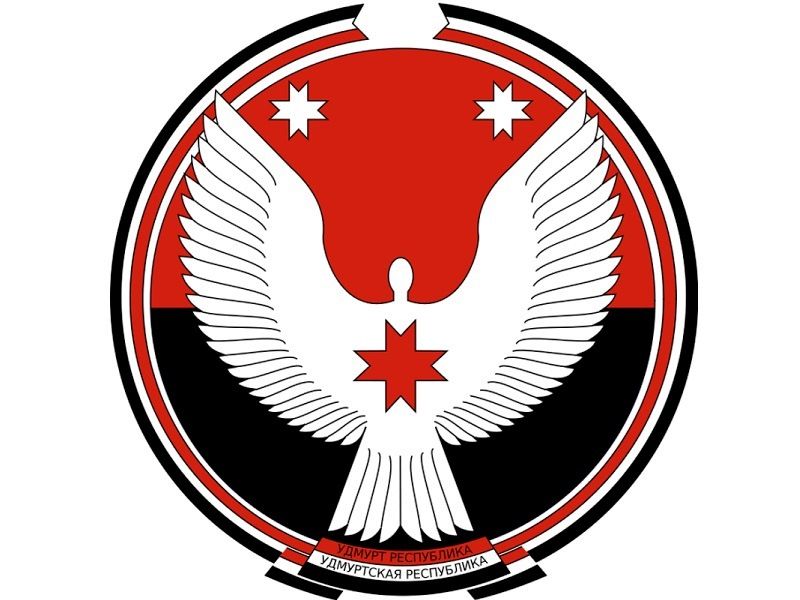 Лаборатория биофизических исследований кафедры «Приборы и методы контроля качества»Юридический адрес: 426069, Удмуртская республика, г. Ижевск, ул. Студенческая, дом 7телефон: (1132) 77-60-55, факс: (1132) 77-60-55, www.istu.ruРЕЗУЛЬТАТ ИССЛЕДОВАНИЙ ПО ЭКСПЕРТИЗЕ БОТАНИЧЕСКОГО ПРОИСХОЖДЕНИЯ МЁДА (ПЫЛЬЦЕВОГО АНАЛИЗА)Кому                                                                                                                                                  Адрес                                                                                                                                                          Основанием для проведения исследования является договор №                 от      .        . 20       года между УРООП «Мёд Удмуртии»  и «ИжГТУ имени М. Т. Калашникова». Мёд произведен заказчиком      .      . 20       года на пасеке, расположенной по адресу  УР Каракулинский район д. Поповка.На анализ пробы мёда доставлены  15 .   08  . 2015     года  в количестве   500           мл.          Данный документ подтверждает ботаническое происхождение представленного на анализ образца мёда (монофлорный, полифлорный – с указанием вида растений).           Технология исследования включает в себя центрифугирование образцов мёда с последующим их рассмотрением на растровом электронном микроскопе РЭМ (см. Ломаев Г. В., Камалова Ю. Б., Бекмачев Д. А. Подготовка пыльцевых зерен для анализа с использованием РЭМ –научно-производственный журнал Пчеловодство, Выпуск 9/12), компьютерный анализ состава пыльцевых зерен по видам растений с использованием каталога эталонов (см. Ломаев Г. В. Технология компьютерного пыльцевого анализа меда – Ижевск: Изд-во ИжГТУ им. М. Т, Калашникова 2014), принятие решения о видовом происхождении.           По результатам исследования установлено, что в данном меде содержится   40.5  %  пыльцы растения  вика яровая (Vicia cracca) (см. Хорн Х., Люлльманн К. Все о меде: производство, получение, экологическая чистота и быт – Москва: Изд-во Астрель, 2006).Результаты пыльцевого анализа мёда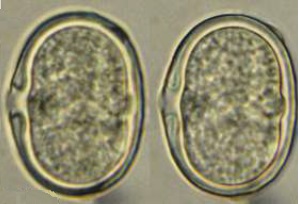                Вика яровая  (Vicia cracca)            В образце идентифицирована пыльца 5 таксонов. В пробе доминирует пыльца вики яровой. Также обнаружен большой процент содержания в мёде представителей семейства зонтичных и семейства губоцветных.           Заключение: На основании ГОСТ Р 52451-2011 «Мёд натуральный. Технические условия» образец решено считать виковым мёдом.         Подтверждением данного сертификата являются научно-технические исследования, проведённые УРООП «Мёд Удмуртии» в лаборатории  биофизических исследований «ИжГТУ имени М. Т. Калашникова».Руководитель лаборатории биофизический исследованийпрофессор Ломаев Г. В.                                                                               /                                /Эксперт                                                                                                           /                                /Лаборант                                                                                                        /                                / Вид растенияДоля пыльцы (%)Вика яровая  (Vicia cracca)40.5Семейство зонтичные (Umbellíferae)19.8Семейство губоцветные (Lamiaceae) 15Донник  (Melilotus officinalis)10.3Одуванчик (Taraxacum officinale)8.4Неопределённый вид4Разрушенные пыльцевые зёрна2